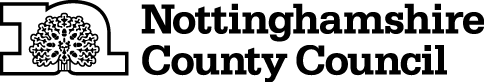 TEMPORARY CLOSURE OF FOOTPATHTHE NOTTINGHAMSHIRE COUNTY COUNCIL (MANSFIELD WOODHOUSE FOOTPATH NO.61) (TEMPORARY PROHIBITION) CONTINUATION NO.4 ORDER 2023NOTICE IS HEREBY GIVEN that the Secretary of State Transport in pursuance of the powers conferred by Sections 14 and 15 of the Road Traffic Regulation Act 1984 approves of The Nottinghamshire County Council (Mansfield Woodhouse Footpath No.61)(Temporary Prohibition) Notice 2020 (which came into force on 2nd September 2020 and was continued in force by a Continuation Order which came in to  force on 23rd September 2020 and was further continued by a Continuation No.2 Order which came into force on 2nd March 2021 and was further continued by a Continuation No.3 Order which came into force on 2nd March 2022 and which continues in force until 1st March 2023 inclusive) being extended and continuing in force until 1st March 2024 or until completion of the relevant works, whichever is the sooner.The Order has the following effect:-No person shall: -  proceed on foot,in the following length of Footpath at Mansfield Woodhouse in the District of Mansfield: -Mansfield Woodhouse Footpath No.61- from The Mount to Mansfield Woodhouse Bridleway No.30, Clipstone Drive, and comprising a distance of approximately 75 metres.   AND NOTICE IS HEREBY FURTHER GIVEN that during the period of restriction the alternative route available for pedestrians  will be as follows:-	The Mount, Coppice Road and Clipstone Drive and vice versaIf the works are not completed within the above period the Order may be extended for a longer period with the further approval of the Secretary of State for Transport.The prohibition is required due to the legal route being obstructed by approved development, and to enable an alternative path to be routed and installed through the site.THIS NOTICE DATED THIS 1ST DAY OF MARCH 2023Corporate Director of PlaceNottinghamshire County CouncilCounty HallNG2 7QPFor more information contact the Rights of Way office on (0115) 977 5680